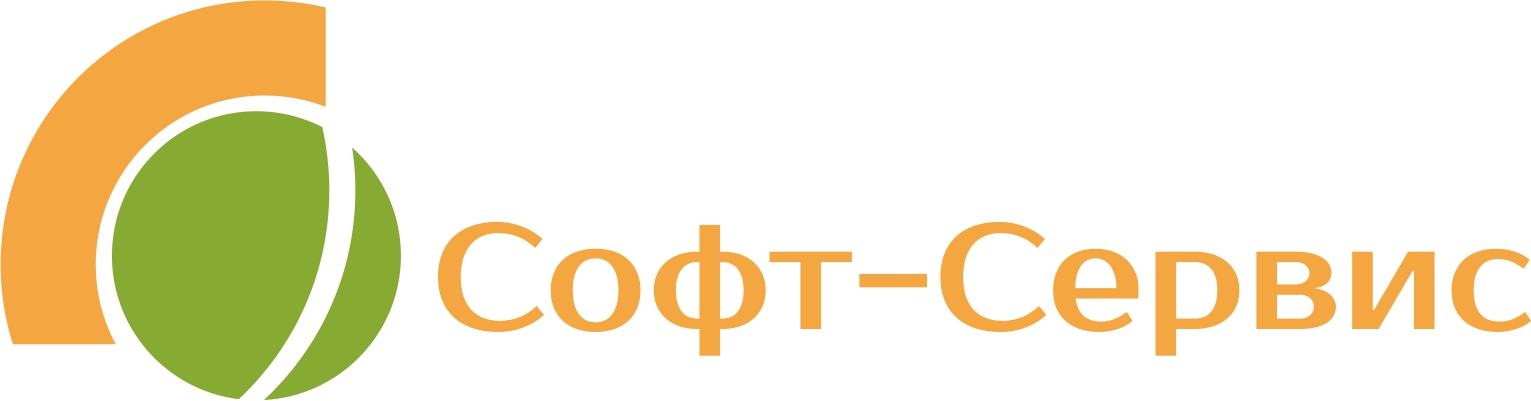 ООО «Софт-Сервис»ИНН: 7726390508ИНН: 7726390508Сферы деятельности: ИТ. Интернет. СвязьСферы деятельности: ИТ. Интернет. СвязьОписание: Во время стремительно развивающихся IT-технологий, постоянной работы компаний по снижению трудозатрат, компания Софт-Сервис предлагает индивидуальные решения по оптимизации бизнес-процессов. Наши специалисты готовы предоставить современные решения для любой IT-задачи, оказать содействие и методологическую помощь в реализации проектов. "Софт-Сервис" разрабатывает надёжные и действенные решения для автоматизации предприятий, которые обеспечивают высокую скорость работы как самого предприятия, так и внедрение этих решений в действующий бизнес. 
Описание: Во время стремительно развивающихся IT-технологий, постоянной работы компаний по снижению трудозатрат, компания Софт-Сервис предлагает индивидуальные решения по оптимизации бизнес-процессов. Наши специалисты готовы предоставить современные решения для любой IT-задачи, оказать содействие и методологическую помощь в реализации проектов. "Софт-Сервис" разрабатывает надёжные и действенные решения для автоматизации предприятий, которые обеспечивают высокую скорость работы как самого предприятия, так и внедрение этих решений в действующий бизнес. 
Предлагаемые сферы сотрудничества: ИТ. Интернет. Связь.Предлагаемые сферы сотрудничества: ИТ. Интернет. Связь.Контактное лицо: Александр Голуб Контактное лицо: Александр Голуб Телефон: +7 (495) 255-71-01Телефон: +7 (495) 255-71-01E-mail: info@sssco.ruE-mail: info@sssco.ruСайт: sssco.ruСайт: sssco.ru